Choose your own adventure						Name:				DO NOT CHOOSE THE SAME ADVENTURE AS THE PERSON BESIDE YOUCreate a linear equation in the format y=mx+b, where m is equal to 2 and -5<b<5.Create a linear equation in the format y=mx+b . Where  0<m<1 and -10<b<10.Create a linear equation in standard form. Meaning the equation would look like x+y=w. Remember that w represents any number. Graph your three linear equations:Cell Phone PlansThese screen shots are from koodo’s mobile website. Choose a plan and/or add on. Use the information to graph the total cost of a phone over time.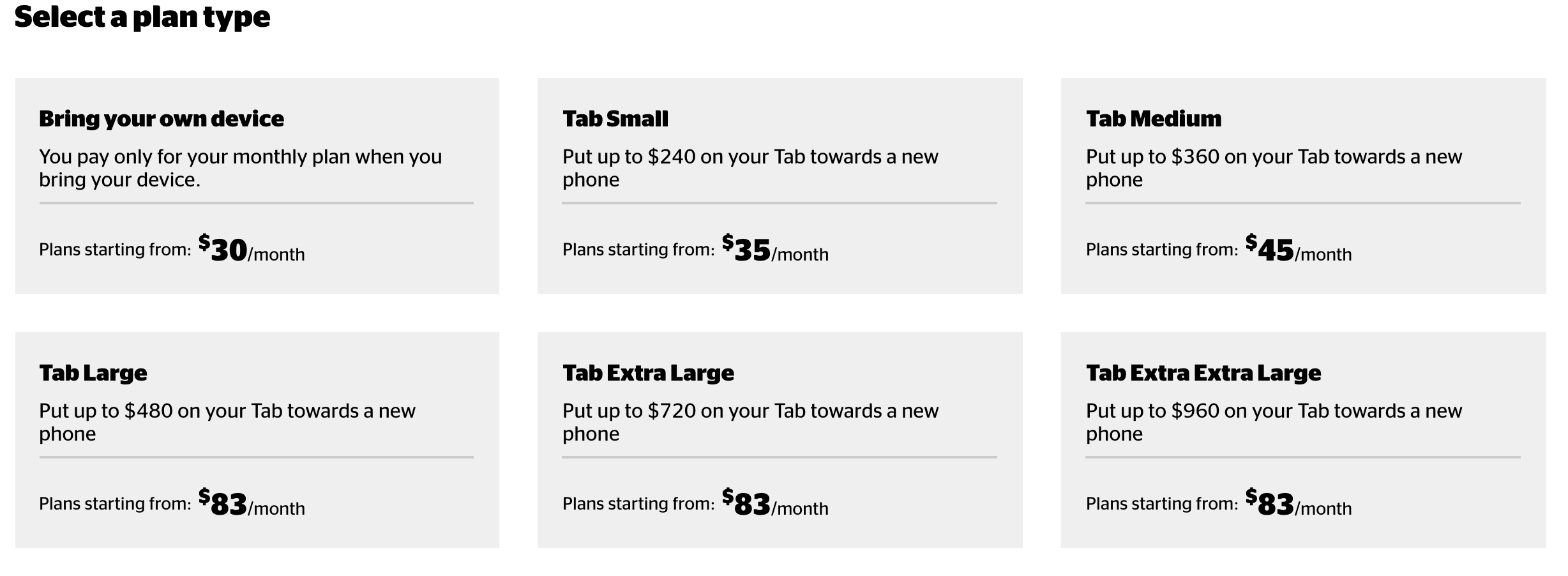 Select an add-on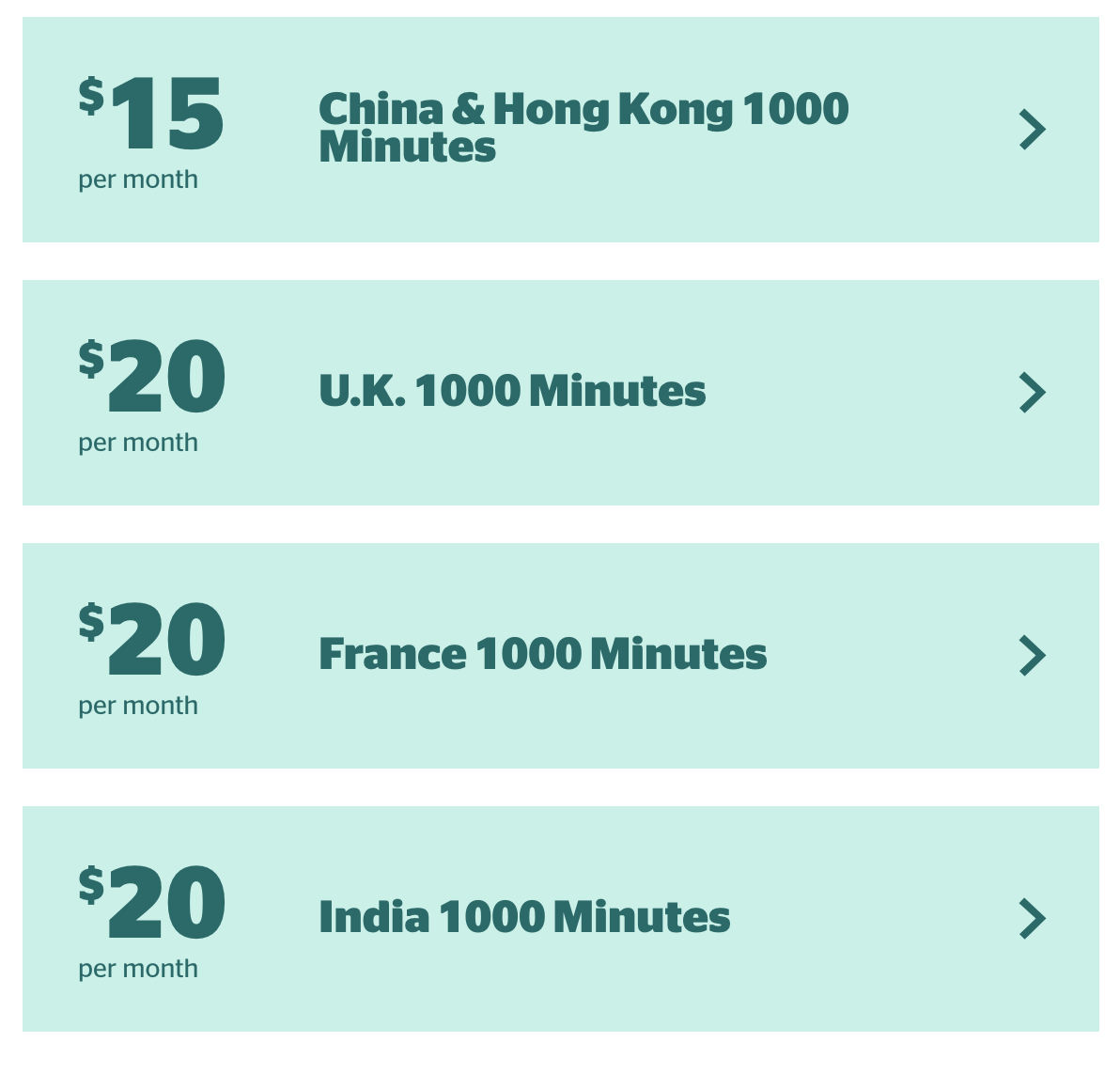 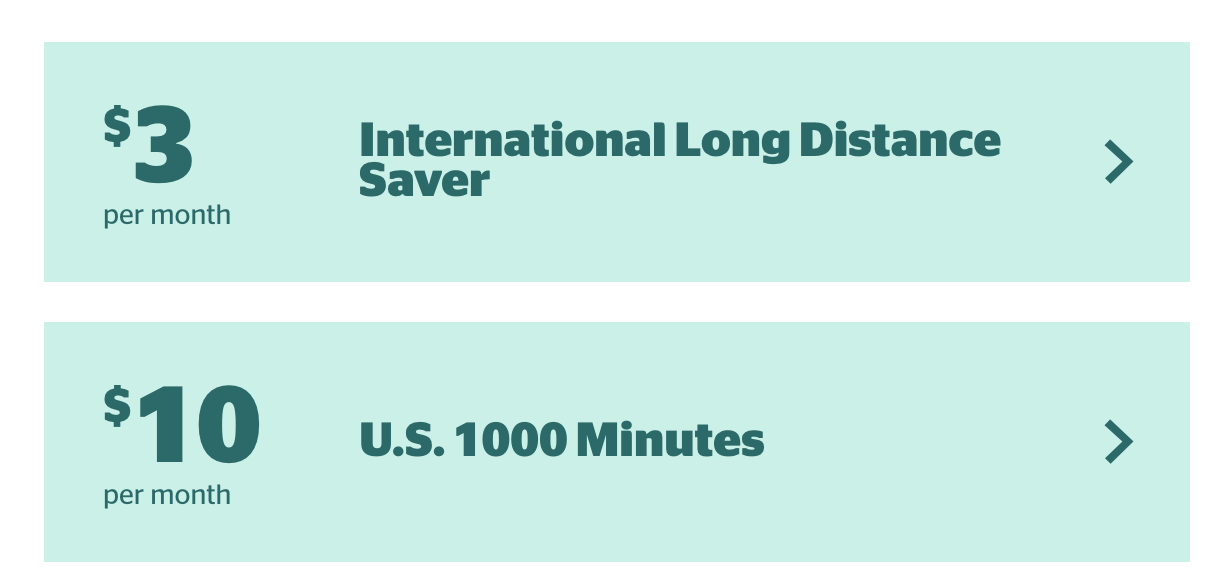 Can you represent the total cost with an equation?Can you calculate how much money you would spend if you had the same phone and same plan for 20 years?